Name:____________________________	Date:__________________	Block:_________Suffixes: List #3-meter (measuring device)**perimeter: (n): a continuous line that forms the boundary of a figure; the  measure of the length of the boundary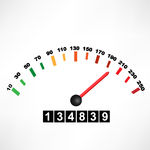 odometer: (n): a instrument that measures the distance traveled by a vehicle-ist (one who does something)**florist (n): a person who grows and sells flowers and ornamental plants optimist: (n): a person who expects a favorable outcome; someone who looks on the bright side of life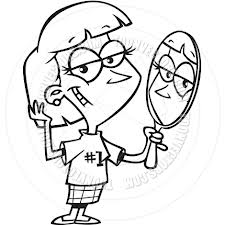 -mania/maniac (unreasonable desire for)**egomaniac: (n): one who is preoccupied with themselves; narcissistic; unreasonably worried with one’s appearancekleptomaniac: (n):   an unreasonable desire to steal things; uncontrollable impulse to take things that belong to others-ous (full of)**odorous: (adj): having a strong smell that is usually bad; stinky; full of a scent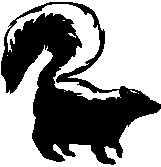 erroneous: (adj):  full of mistakes; containing wrong information-ty (quality) eccentricity: (n): the quality of being strange or abnormal; having a habit that is unusual  vanity: (n): the quality of having too much pride in one’s appearance or abilities-tude (state of)**11)  altitude: (n): the height of something above sea level; elevation12) magnitude: (n): greatness in size or importance; the power of something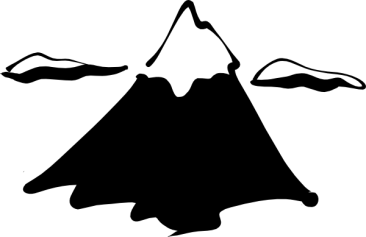 -ism (act of) 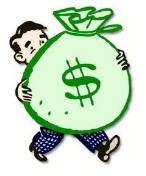 13) capitalism: (n): an economic system in which people can own, sell, and buyproperty in exchange for money; free market criticism: (n): the act of expressing disapproval; pointing out the problems or faults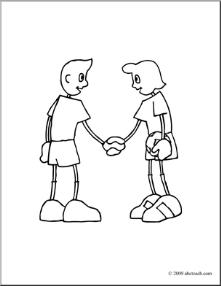 -ship  (quality of being )sportsmanship (n): the quality of playing fair; being respectful of one’s opponents; polite behavior while competing in sports citizenship: (n): the qualities expected of someone who is a responsible member of a community or country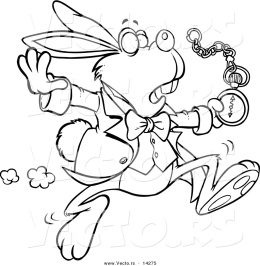 -ness (state of)17) tardiness: (n):  the state of being late; the quality of being slow                                            moving; being  behind schedule18) immenseness:(n): the state of being extremely large; huge; beyond being able to be measured-some  (tending to be)** 19) cumbersome: (adj): tending to be difficult to carry because of weight or shape; hard to manage	20) irksome: (adj): tending to be annoying; causing irritation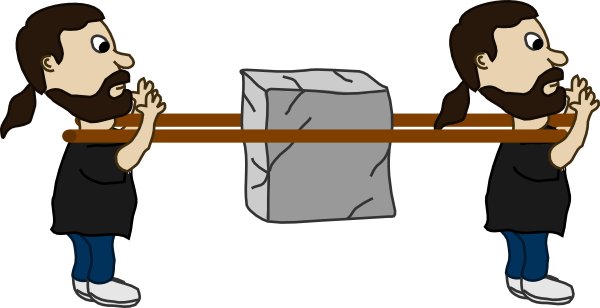 Write a GOOD sentences for each vocabulary word.  Try to put two in one sentence or make up a story for extra bonus!